Дирекция „Социално подпомагане“ - СевлиевоПриложение № 1ЦЕНОВО ПРЕДЛОЖЕНИЕОт ……………………………………………………………………………………………………………………………….., притежаващ л.к. № .......................………., изд. на.............................. от МВР - ........................................................, в качеството ми на представител на:…………………………………………………………………………………………………………......., с БУЛСТАТ/ЕИК…………………………………………................, със седалище и адрес за кореспонденция:……………………………………………………………………………..……………………………………Пълномощник:……………………………………………………………………, съгласно нотариално заверено пълномощно с изх. №………………………., рег…………………………….. при нотариус ……………………………………………………………., с район на действие, РС-…………………,рег. №……………………….на нот. камара, с адрес:…………………………………….	……………………………………………………………………………………………………( за юридически лица)От ……………………………………………………………………………………………………………………………….., притежаващ л.к. № .......................………., изд. на.............................. от МВР-……………………………………………………., с постоянен адрес:……………………………………………………..  и адрес на кореспондеция…………………………………………………………………………………………………… (за физически лица) УВАЖАЕМИ ГОСПОЖИ И ГОСПОДА,С настоящото предлагам да закупя  предлаганата от Агенция за социално подпомагане движима вещ – частна държавна собственост: бракуван и свален от регистрация лек автомобил „Хюндай“, модел „АТОС“, № на рама MALAB51HP6M746006, собственост на Агенция за социално подпомагане, ползван за нуждите на ДСП - Севлиево и при посочените в документацията параметри, за: ................................лв. с вкл. ДДС............................................................................. (словом) лева с вкл. ДДСПри установена разлика между цената, изписана с цифри и тази, изписана с думи, за валидна ще се счита цената, изписана с думи. Всички разходи по прехвърляне на собствеността на автомобила ще бъдат за моя сметка.  Дата:……………………………                                       ……………………………………………………………                                                                            (име, подпис/печат)Дирекция „Социално подпомагане“ - СевлиевоПриложение №2ДЕКЛАРАЦИЯза извършен оглед  От ……………………………………………………………………………………………………………………………….., притежаващ л.к. № .......................………., изд. на.............................. от МВР - ........................................................, в качеството ми на представител на:……………………………………………………………………………………………………………………………………… с БУЛСТАТ/ЕИК…………………………………………................, със седалище и адрес за кореспонденция:……………………………………………………………………………..……………………………………Пълномощник:……………………………………………………………………, съгласно нотариално заверено пълномощно с изх. №………………………., рег…………………………….. при нотариус ……………………………………………………………., с район на действие, РС-…………………,рег. №……………………….на нот. камара, с адрес:…………………………………….	……………………………………………………………………………………………………( за юридически лица)От ……………………………………………………………………………………………………………………………….., притежаващ л.к. № .......................………., изд. на.............................. от МВР-……………………………………………………., с постоянен адрес:……………………………………………………..  и адрес на кореспондеция…………………………………………………………………………………………………… (за физически лица)ДЕКЛАРИРАМ, ЧЕ:  1. На ………....... 2024 г. извърших оглед на следната движима вещ – частна държавна собственост: бракуван лек автомобил „Хюндай“, модел „АТОС“, № на рама MALAB51HP6M746006, собственост на Агенция за социално подпомагане, ползван за нуждите на ДСП - Севлиево при посочените в документацията параметри.2. Движимата вещ отговаря на описанието в документацията, предоставена от ДСП - Севлиево.3. Нямам претенции за явни недостатъци и различия от посочените в описанието на вещта в обявлението.4. Известна ми е отговорността по чл. 313 от Наказателния кодекс за посочване на неверни данни.Дата:                                                      ..……………….……………….……………………………	                                                                           /трите имена, подпис, печат/Дирекция „Социално подпомагане“ - СевлиевоПриложение № 3/Проект/ДОГОВОР ЗА ПОКУПКО-ПРОДАЖБА НА ДВИЖИМА ВЕЩ – ЧАСТНА ДЪРЖАВНА СОБСТВЕНОСТДнес, …………… 2024 г. в гр. Севлиево, между: АГЕНЦИЯ ЗА СОЦИАЛНО ПОДПОМАГАНЕ ЧРЕЗ ДИРЕКТОРА НА ДИРЕКЦИЯ „СОЦИАЛНО ПОДПОМАГАНЕ“ - СЕВЛИЕВО, със седалище и адрес на управление: гр. София, ул. “Триадица” №2, с БУЛСТАТ 121015056, упълномощено лице, съгл. №РД05-0213/26.02.2024 г. на Изпълнителния директор на АСП,  от една страна и ……………………..……………………..………, притежаващ л.к. № .......................………., изд. на .............................. от МВР - ..............................., в качеството ми на ..................................... на „.............................................................“ ……, регистрирано в..........................................................................................., с Булстат/ЕИК ................................, със седалище и адрес на управление ...............................................……………………………………………………..……..........................., Пълномощник:.............................................................., съгласно нотариално заверено пълномощно с изх.№.............., рег..................при нотариус........................................................., с район на действие, РС-...................., рег.№............на  нот.камара с адрес:...................................................( за юридически лица)..............................................................................................................................притежаващ л.к. №.........................., изд. На ............................от МВР-........................., с постоянен адрес:.................................................... и адрес на коренспонденция....................................................... ( за физически лица)наричано за краткост по-долу КУПУВАЧ, от друга страна, във връзка с проведена процедура по реда на чл.16 от Наредба № 7 от 14.11.1997 г. за продажба на движими вещи – частна държавна собственост, открита със Заповед №………./………2024 г. на директора на Дирекция „Социално подпомагане“ - Севлиево се сключи настоящия договор, като страните се споразумяха за следното: Чл. 1. ПРОДАВАЧЪТ прехвърля на КУПУВАЧА правото на собственост  върху  движима вещ – частна държавна собственост, посочен в чл. 2 от настоящия договор, в състоянието в което се намира към момента на продажбата, за което КУПУВАЧЪТ му заплаща цена в размер на …………….............(……………....................................) лева с ДДС.Чл. 2. Движимата вещ, предмет на настоящия договор, е със следните спецификации: Бракуван и свален от регистрация, поради настъпила „тотал щета“, лек автомобил марка „Хюндай“, модел „АТОС“, № на рама MALAB51HP6M746006, първоначална регистрация 28.11.2005 г., обем на двигателя: 1086 куб.см., 4 + 1 места, цвят сив металик, с изминат пробег 243 386 км, бензинов двигател, стационарно разположен на открит паркинг, не е минавал годишен технически преглед и обслужване. 	Чл. 3.  КУПУВАЧЪТ е заплатил напълно посочената в чл. 1 цена на ПРОДАВАЧА към датата на подписване на настоящия договор и дължимите такси съгласно условията на провеждане на процедурата по реда на Наредба № 7 от 14.11.1997 г. за продажба на движими вещи – частна държавна собственост. Чл. 4. ПРОДАВАЧЪТ, декларира, че е собственик на движимата вещ и към датата на сключване на настоящия договор не съществуват трети страни, които да имат, или да претендират да имат права върху него.Чл. 5. Движимата вещ се предава на КУПУВАЧА при условията на процедурата по реда на Наредба № 7 от 14.11.1997 г. за продажба на движими вещи – частна държавна собственост, а именно: КУПУВАЧЪТ следва да го вдигне най-късно в 5-дневен срок от подписване на настоящия договор, като всички разходи по това са за негова сметка. След този срок КУПУВАЧЪТ дължи магазинаж 0,5 на сто от цената по чл.1 за всеки ден след изтичане на срока за предаването на вещта.Чл. 6. ПРОДАВАЧЪТ не поема гаранции за състоянието на движимата вещ. Настоящият договор се състави в три еднообразни екземпляра - два на ПРОДАВАЧА и един за КУПУВАЧА. Приложение: Ценово предложение.ПРОДАВАЧ:								КУПУВАЧ:                                                                 ..............................					……………………………ЗДРАВКА ЛАЛЕВАДИРЕКТОР ДСП – СЕВЛИЕВО/съгл. пълном. №РД05-0213/26.02.2024 г./		………………………..ДАНИЕЛА ИВАНОВАСТ. СЧЕТОВОДИТЕЛ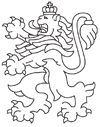 РЕПУБЛИКА БЪЛГАРИЯАгенция за социално подпомагане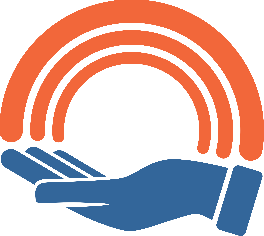 РЕПУБЛИКА БЪЛГАРИЯАгенция за социално подпомаганеРЕПУБЛИКА БЪЛГАРИЯАгенция за социално подпомагане